1 Group – usually 25 or fewer students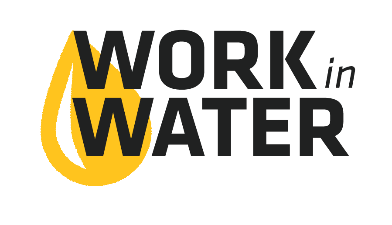 2 Groups – usually 30-50 students2-Day Schedule 8:45 AM9:00 AM11:15 AM12:15 AM2:30 AM2:45 PMBus leaves schoolWork in Water Session @ 
Utility Service CenterLUNCHFacility ToursBus Pick UpBack to School8:30 AM8:45 AM9:00 AM11:15 AM12:00 PM2:30 PM2:45 PM3:00 PMGroup ABus leaves schoolIntroduction @ Utility Service CenterFacility ToursLUNCHWork in Water Session @ 
Utility Service CenterWrap up @ Utility Service CenterBus Pick UpBack to SchoolGroup BBus leaves schoolIntroduction @ Utility Service CenterWork in Water Session @ 
Utility Service CenterLUNCHFacility ToursWrap up @ Utility Service CenterBus Pick UpBack to SchoolDAY 1DAY 17:45 AMStudents gather8:00 AMBegin Work in Water Experience (715 W 2nd Street, OPD)9:20 AMStudents ReleasedDAY 2DAY 27:45 AMStudents Load the Bus8:00 AMBus Leaves School Lot8:15 AMTour the Water Reclamation Facility9:15 AMLoad Bus & Travel to Water Reclamation Facility9:30 AMTour the Water Treatment Plant10:30 AMLoad Bus 10:45 AMStudents Back at School